
СОВЕТ  ДЕПУТАТОВ ДОБРИНСКОГО МУНИЦИПАЛЬНОГО РАЙОНАЛипецкой области30-я сессия  VI-го созываРЕШЕНИЕ03.08.2018г.                                  п.Добринка	                                    №226-рсО внесении изменений в Положение о пенсионном обеспечении выборного должностного лица местного самоуправления и муниципальных служащих Добринского муниципального района Липецкой областиРассмотрев проект изменений в Положение о пенсионном обеспечении выборного должностного лица местного самоуправления и муниципальных служащих Добринского  муниципального района Липецкой области, внесенный в порядке правотворческой инициативы главой Добринского муниципального района, разработанный в  соответствии с Федеральными законами: от 29.12.2015 №388-ФЗ «О внесении изменений в отдельные законодательные акты Российской Федерации в части учета и совершенствования предоставления мер социальной поддержки исходя из обязанности соблюдения принципа адресности и применения критериев нуждаемости» и от 06.10.2003 №131-ФЗ «Об общих принципах организации местного самоуправления в Российской Федерации», руководствуясь ст.27 Устава Добринского  муниципального района Липецкой области, учитывая решение постоянной комиссии по правовым вопросам, местному самоуправлению и работе с депутатами, Совет депутатов Добринского  муниципального района РЕШИЛ:1.Принять изменения в Положение о пенсионном обеспечении выборного должностного лица местного самоуправления и муниципальных служащих Добринского муниципального района Липецкой области (прилагаются).2.Направить указанный нормативный правовой акт главе Добринского муниципального района для подписания и официального опубликования. 3.Настоящее решение вступает в силу со дня его принятия.Председатель Совета депутатовДобринского муниципального района		                      М.Б.Денисов                                                                      Приняты                                                                            решением Совета депутатов                                                                            Добринского муниципального района                                                                                    от 03.08.2018г.  №226-рсИЗМЕНЕНИЯ В ПОЛОЖЕНИЕ О ПЕНСИОННОМ ОБЕСПЕЧЕНИИ ВЫБОРНОГО ДОЛЖНОСТНОГО ЛИЦА МЕСТНОГО САМОУПРАВЛЕНИЯ И МУНИЦИПАЛЬНЫХ СЛУЖАЩИХ ДОБРИНСКОГО  МУНИЦИПАЛЬНОГО РАЙОНА ЛИПЕЦКОЙ ОБЛАСТИВнести в Положение о пенсионном обеспечении выборного должностного лица местного самоуправления и муниципальных служащих Добринского муниципального района Липецкой области, принятого решением Совета депутатов Добринского муниципального района от 17.12.2016г. №117-рс (с внесенными изменениями решением Совета депутатов Добринского муниципального района от 15.08.2017 №170-рс), следующие изменения:1)статью 2 дополнить пунктом 1.1., следующего содержания:«1.1.Администрация Добринского муниципального района осуществляет функции поставщика информации в Единую государственную информационную систему социального обеспечения в пределах своей компетенции.».Глава Добринскогомуниципального района                                                     С.П.Москворецкий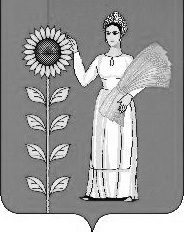 